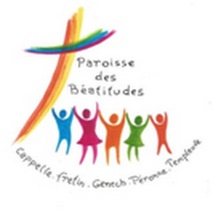 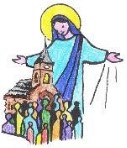 Paroisse Sainte MarieParoisse Sainte MarieParoisse Sainte MarieParoisse BéatitudesParoisse BéatitudesParoisse Béatitudes      JANVIER      JANVIER      JANVIER      JANVIERSam 1er janv11hGenechMesse pour la PaixDim 2 janv11hAvelin10h30FretinEpiphanieSam 8 janv18hMérignies18hPéronneDim 9 janv11hAvelin10h30FretinDim 9 janv18h30MérigniesAnimée par les jeunesSam 15 janv18hPont à Marcq18hCappelleDim 16 janv11hAvelin10h30FretinSam 22 janv18hTourmignies18hGenechDim 23 janv11hAvelin10h30FretinSam 29 janv18hEnnevelin18hPéronneDim 30 janv11hAvelin10h30Fretin      FEVRIER      FEVRIER      FEVRIER      FEVRIER      FEVRIER      FEVRIER      FEVRIERSam 5 fev18hEnnevelin18hCappelleDim 6 fev11hAvelin10h30FretinSam 12 fev18hMérignies18hGenechDim 13 fev11hAvelin10h30FretinDim 13 fev18h30MérigniesAnimée par les jeunesSam 19 fev18hPont à Marcq18hPéronneDim 20 fev11hAvelin10h30FretinSam 26 f év18hTourmignies18hCappelleDim 27 fév11hAvelin10h30Fretin       MARS       MARS       MARS       MARS       MARS       MARS       MARSMerc 2 mars19hPont à MarcqCENDRES19hGenechCENDRESSam 5 mars18hEnnevelin18hPéronneDim 6 mars11hAvelin1er dim Carême 10h30Fretin1er dim CarêmeSam 12 mars18hMérignies18hCappelleDim 13 mars11hAvelin2ème dim Carême 10h30Fretin2ème dim CarêmeDim 13 mars18h30MérigniesAnimée par les jeunesSam 19 mars18hPont à Marcq18hGenechDim 20 mars11hAvelin3ème dim Carême 10h30Fretin3ème dim CarêmeSam 26 mars18hTourmignies18hPéronneDim 27 mars11hAvelin4ème dim Carême 10h30Fretin4ème dim Carême